?АРАР				                   	ПОСТАНОВЛЕНИЕ 12» июль  2016 й. 		              № 37                 от «12» июля  2016 г.О внесении изменений в постановление  главы  сельского поселения Юнусовский сельсовет муниципального района Мечетлинский район Республики Башкортостан № 60 от  30 декабря 2015г  «Об утверждении перечня главного администратора доходов бюджета сельского поселения  Юнусовский сельсовет муниципального района Мечетлинский район Республики Башкортостан»В целях своевременного зачисления в местный бюджет поступлений по урегулированию расчетов между бюджетами бюджетной системы Российской Федерации:постановляю:   1. Дополнить правовой акт следующими кодами бюджетной классификации:       791 2 02 02999 10 7135 151 «Прочие субсидии бюджетам сельских поселений (на софинансирование проектов развития общественной инфраструктуры, основанных на местных инициативах)».   2. Контроль за исполнением настоящего постановления оставляю за собой.   3. Настоящее постановление вступает в силу со дня подписания.Глава сельского поселения                                              Р.М. НигматуллинБАШ?ОРТОСТАН РЕСПУБЛИКА№ЫМ»СЕТЛЕ РАЙОНЫМУНИЦИПАЛЬ РАЙОНЫНЫ*ЙОНОС  АУЫЛ СОВЕТЫАУЫЛ БИЛ»М»№ЕХАКИМИ»ТЕ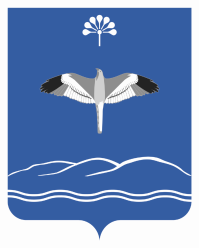 АДМИНИСТРАЦИЯСЕЛЬСКОГО ПОСЕЛЕНИЯ ЮНУСОВСКИЙ СЕЛЬСОВЕТ МУНИЦИПАЛЬНОГО РАЙОНАМЕЧЕТЛИНСКИЙ РАЙОН РЕСПУБЛИКА БАШКОРТОСТАН